Внеклассное мероприятие по математике. 5-7 классыТурнир знатоков: «Таинственный мир чисел»Цель: Развивать математические способности, сообразительность, любознательность, логическое мышление, укрепить память учащихся, развивать коммуникативные возможности учащихся в процессе подготовки к внеклассным мероприятиям по предмету; расширять кругозор.Сегодня мы проведём турнир знатоков. В игре участвуют две команды: «Эврика», «Эрудиты».Команды пройдут ряд испытаний, в которых надо проявить все свои знания по математике.За каждый пройденный с победой этап команды получают карточки-жетоны с номерами от 1 до 7.Чем больше карточек у команды, тем больше букв она сможет открыть в конце игры в загаданных словах и быстрее отгадать слово. Каждой команде – своё слово. Разгадка слова - победа в турнире. (На доске загаданные слова с закрытыми буквами, в каждом слове 7 букв) Помочь провести игру мы попросим жюри, которое будет внимательно следить за тем, кто из команд лучше справится в каждом из этапов.Прежде чем начать турнир познакомимся с командами. «Эврика»- 9 человек,«Эрудит»- 9 человек. Приветствие команд-участников, пожелание удачи. Самые активные зрители будут отмечены поощрительными призами.1 тур « Разминка» Команды получают карточку с заданиями на вычисление. Слева от примеров есть ответы, нужно подобрать правильные ответы. Кто быстрее выполнит, получает жетон за победу. Представитель победившей команды вытягивает жетон.Задание:(4+12)*5-42	50(11*5+45)*5-400	4545/9*4+30	38(2*15+70)-55	1002 тур «Исторический»Команды должны назвать как можно больше древних единиц измерения массы, длин.... По очереди отвечают, подняв руку. Жюри подчитает результаты. Победитель берёт жетон своего цвета.Жюри: пуд, десятина, фунт, перст, дюйм, вершок, пядь, аршин, локоть, шаг, сажень, верста, миля.3 тур «Конкурс любознательных» Конкурс вопросов.Сначала определим команду, которая будет первой отвечать на вопросы. Древний математик.  О ком идёт речь?  Он был задумчив и спокоен,  Загадкой круга увлечён. Над ним невежественный войн Взмахнул разбойничьим мечём. Прошла столетий вереница, Научный подвиг не забыт.  Никто не знает, кто убийца,  Но знают все, кто был убит.Греческий учёный-математик Архимед, основатель катапульт, кранов, защитник Саракиз. Он определил приближенное значение числа Пи. В физике известны: винт Архимеда, закон Архимеда.Ответившая команда первой отвечает на вопросы. (Если участники затрудняются ответить на вопрос, то другая команда сможет заработать себе дополнительные очки, ответив верно)Вопросы 1 команде:Как называется сотая часть числа? (процент)Как найти неизвестное делимое? (частное умножить на делитель)Наименьшее натуральное число? (1)Три в квадрате равно 9, четыре в квадрате равно 16, а чему равен угол в квадрате? (90°)Единицы измерения скорости на море? (узел)Какие цифры употребляются в десятичной системе? (арабские)Чему равна сумма чисел от -200 до 200? (0)Чему равен объем 1кг воды? (1литр)Какую часть часа составляют 20 минут? (1/3)10.Натуральное число, имеющее более двух делителей? (составное)11.Частное двух чисел называется…(отношение)12.Французкий математик, который ввёл координатную прямую (Декарт)Вопросы 2 команде:Как найти неизвестное слагаемое?Назовите наибольшее целое отрицательное число? (-1)Петух, стоя на одной ноге весит З кг. Сколько он будет весить стоя на двух ногах?Чему равен 1пуд? (16кг)Каким числом обозначался миллион в Древней Руси? (тьма)Чему равна масса 1куб.м. воды? (1тонне)Чему равна четверть часа? (15 минут)Как называется число, делящееся без остатка на 27 (чётное)Пропорцией называется...(Равенство двух отношений)10.Отрезок соединяющий точку на окружности с её центром (радиус)11 .Прибор для построения окружности (циркуль)12.Два числа, отличающиеся только знаком (противоположные)Победитель получает жетон.(Инсценировка стихов 5 класс)4 тур. Конкурс «Ловких и умелых» Представитель от каждой команды должен быстро нарисовать одновременно двумя руками цифры:Левой рукой	Правой рукой6	9На счёт раз, два, три. Кто быстрее и лучше!? 5 тур. Конкурс «Геометрический»Командам карточки с заданиями. Нарисовать линию разреза фигуры на 2 равные части.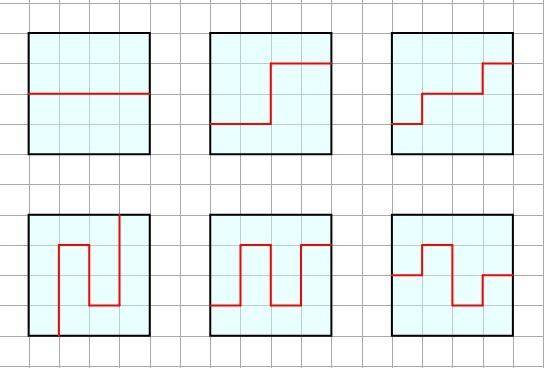 Победитель получает жетон.  Жюри.6 тур. Конкурс «Смекалистых» Ответьте на вопрос в задаче. Задача Алкуина.Однажды на привале после удачной охоты ирландский учёный монах Алкуин (735-604г) в шутку предложил Карлу Великому задачу. Ответ короля показал, что он был не только искусный охотник, но и знал толк в арифметике.Король ответил верно; ответите ли вы?За сколько прыжков гончая догонит зайца, если первоначально их разделяет 150фунтов. Заяц с каждым прыжком удаляется от собаки на 7фунтов, а собака бежит быстрее зайца и с каждым прыжком приближается к нему на 9фунтов. (Ответ:75 прыжков) Победитель забирает жетон.7 тур. Конкурс «Эрудитов» Победившая команда отвечает на вопрос первой. Вопросы чередуются командам.Представители подходят к столу и вытягивают номера вопросов. Вопросы:Какая мера длинны, определяется двумя нотами? (миля)Какие ноты при соединении определяют только часть чего-либо? (доля)Что сможет вырасти на носу, если в составном лесу читать хвалебное стихотворение? (борода)Какое получится ядовитое вещество, если, если длиннохвостая грызунья встретится с длинношерстным быком? (Мышьяк)Какое кусачее насекомое появится, если округлый кусок чего-либо покатится по участку 100м? (Комар)Какая собачка получится из 16кг и хвойного дерева? (пудель)Ро100к (Росток)Ин3га (интрига).Команда победитель получает жетон.Итоги: Победитель первым открывает буквы слова. Вторая команда тоже.(ПАСКАЛЬ)Великий французский физик и математик: «Предмет математики настолько серьёзен что, полезно не упуская случая сделать его немного занимательней» (ГАЛИЛЕЙ)Великий итальянский физик, астроном, математик: «Великая книга природы написана математическими символами.Предоставим слово жюри. Награждение победителе.